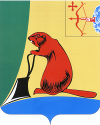 О внесении изменений в решение Тужинской районной Думы от 01.06.2012 № 17/126 «О формировании и использовании бюджетных ассигнований дорожного фонда Тужинского муниципального района»	 В соответствии с частью 5 статьи 179.4 Бюджетного кодекса Российской Федерации, решением Тужинской районной Думы от 12.12.2008 № 36/288 «Об утверждении Положения о бюджетном процессе в муниципальном образовании Тужинский муниципальный район» Тужинская районная Дума РЕШИЛА:	1. Внести в решение Тужинской районной Думы от 01.06.2012 №17/126, которым утвержден Порядок формирования и использования бюджетных ассигнований дорожного фонда Тужинского муниципального района (далее – Порядок), следующие изменения:  	1.1. В пункте 2 Порядка слова «и поселений» исключить.1.2. Пункт 4 Порядка после слов «финансовый год» дополнить словами «и плановый период»;1.3. Подпункты 5.6, 5.7, 5.8 пункта 5 исключить.2. Настоящее решение вступает в силу со дня его официального опубликования в Бюллетене муниципальных нормативных правовых актов органов местного самоуправления Тужинского муниципального района Кировской области.Глава Тужинского района    	     Л.А. Трушкова